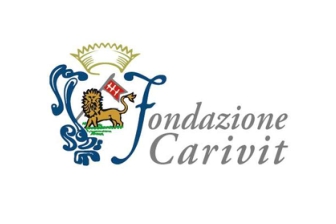 SpettabileFondazione Carivitvia Cavor, 67 -01100 ViterboTel. 0761-344.222e-mail:segreteria@fondazionecarivit.itRendiconto progettoBeneficiario: _________________________________________________________________________________ Denominazione progetto/iniziativa: _____________________________________________________________ Importo contributo: ___________________________Voci di costo:Descrizione1 _______________________________________2 _______________________________________3 _______________________________________4 _______________________________________5 _______________________________________6 _______________________________________Voci di costo (preventivo)_________________________ _________________________ _________________________ _________________________ _________________________ _________________________Voci di costo (consuntivo)_________________________ _________________________ _________________________ _________________________ _________________________ _________________________7 _________________________________________________________________________________________8 _______________________________________9 _______________________________________10 ______________________________________11 ______________________________________12 ______________________________________13 ______________________________________ Totale_________________________ _________________________ _________________________ _________________________ _________________________ _________________________ __________________________________________________ _________________________ _________________________ _________________________ _________________________ _________________________ _________________________1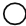 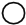 Voci di entrata:Descrizione1 _______________________________________2 _______________________________________3 _______________________________________4 _______________________________________5 _______________________________________6 _______________________________________7 _______________________________________8 _______________________________________9 _______________________________________10 ______________________________________11 ______________________________________12 ______________________________________13 ______________________________________ TotaleVoci di entrata (preventivo)_________________________ _________________________ _________________________ _________________________ _________________________ _________________________ _________________________ _________________________ _________________________ _________________________ _________________________ _________________________ _________________________ _________________________Voci di entrata (consuntivo)_________________________ _________________________ _________________________ _________________________ _________________________ _________________________ _________________________ _________________________ _________________________ _________________________ _________________________ _________________________ _________________________ _________________________Tempi di realizzazione del progetto:in lineaslittamento (motivo slittamento) (max 15 righe)________________________________________________________________________________ ________________________________________________________________________________ ________________________________________________________________________________ ________________________________________________________________________________ ________________________________________________________________________________ ________________________________________________________________________________ ________________________________________________________________________________ ________________________________________________________________________________ ________________________________________________________________________________ ________________________________________________________________________________ ________________________________________________________________________________ ________________________________________________________________________________ ________________________________________________________________________________ ________________________________________________________________________________ ________________________________________________________________________________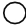 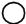 Risultati ottenuti rispetto alle attese:in lineainferiori (illustrare) (max 15 righe)________________________________________________________________________________ ________________________________________________________________________________ ________________________________________________________________________________ ________________________________________________________________________________ ________________________________________________________________________________ ________________________________________________________________________________ ________________________________________________________________________________ ________________________________________________________________________________ ________________________________________________________________________________ ________________________________________________________________________________ ________________________________________________________________________________ ________________________________________________________________________________ ________________________________________________________________________________ ________________________________________________________________________________ ________________________________________________________________________________superiori (illustrare) (max 15 righe)________________________________________________________________________________ ________________________________________________________________________________ ________________________________________________________________________________ ________________________________________________________________________________ ________________________________________________________________________________ ________________________________________________________________________________ ________________________________________________________________________________ ________________________________________________________________________________ ________________________________________________________________________________ ________________________________________________________________________________ ________________________________________________________________________________ ________________________________________________________________________________ ________________________________________________________________________________ ________________________________________________________________________________ ________________________________________________________________________________Elenco riepilogativo e dettagliato dei giustificativi di spesa e entrate: (max 15 righe)________________________________________________________________________________ ________________________________________________________________________________ ________________________________________________________________________________ ________________________________________________________________________________ ________________________________________________________________________________ ________________________________________________________________________________ ________________________________________________________________________________ ________________________________________________________________________________ ________________________________________________________________________________ ________________________________________________________________________________ ________________________________________________________________________________ ________________________________________________________________________________ ________________________________________________________________________________ ________________________________________________________________________________ ________________________________________________________________________________Totale documenti quietanzati: _________________________Totale documenti non quietanzati_________________________Costo totale del progetto: _________________________- - - - - - - - - - - - - - - - - - - - - - - - - - - - - - - - - - - - - - - - - - - - - - - - - - - - - - - - - - - - - - - - - - - - - - - - - - - - - - - - - - -Allegati* allegati obbligatori1.richiesta di liquidazione del contributo; 2.giustificativi delle spese e delle entrate;3.attestazione di aver utilizzato il logo della Fondazione Carivit o la dizione “Fondazione Carivit”su tutto il materiale a stampa e digitale, quale testimonianza del contributo dell’Ente all’iniziativa.4.modalità di erogazione del contributo (codice IBAN del c/c intestato a codesto Organismo o intestazione Assegno Circolare);5.dichiarazione relativa alla ritenuta del 4% prevista dal secondo comma dell’art. 28 del D.P.R. 29settembre 1973, n. 600;6.comunicazione relativa al trattamento dei dati personali; 7.eventuale rassegna stampa e materiale fotografico.4